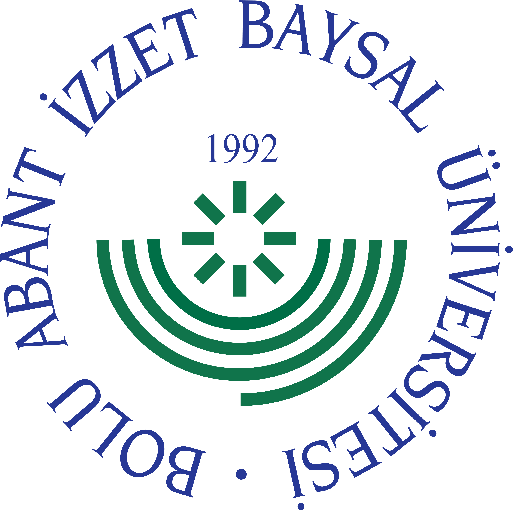 
     GÖREV YETKİ VE SORUMLULUK
FORMU     Bu formda açıklanan görev tanımını okudum. Görevimi burada belirtilen şekilde yerine getirmeyi kabul ediyorum.           ONAYLAYANDoküman NoGT - 140İlk Yayın TarihiBaskı NoRevizyon No/TarihBirimiBilgi İşlem Daire BaşkanıGörev UnvanıDaire BaşkanıBağlı Olduğu YöneticiGenel SekreterYerine Vekalet Edecek KişiŞube MüdürüGörev, Yetki ve SorumluluklarÜniversitenin merkez ve taşra birimleriyle (Rektörlük, Fakülte, Yüksekokul, Enstitü, Araştırma Merkezleri ve diğer birimler) işbirliği yaparak bilgi işlem sistemini kurmak, işletmek, bakım ve onarımlarını yapmak veya yaptırmak, bunlara ait hizmetleri ilgili birimlerle birlikte yürütmek, Bilgi işlem projeleri ile ilgili olarak Üniversite birimleri arasında koordinasyon ve işbirliği esaslarını belirlemek, Rektörlük merkez ve taşra birimleriyle bilgi teknolojileri kapsamında, bilişim ve elektronik sistemlerinin temin, tesis, bakım ve onarımlarına ilişkin Üniversite tarafından belirlenen ilkelere paralel olarak düzenlemeler yapmak, gerekli görülen hallerde bakım ve onarım işlerini yapmak veya yaptırmak, Bilişim teknolojisindeki gelişmelere uygun olarak elektronik bilgi, belge ve iş akışı düzenini kurmak, buna yönelik projeleri geliştirmek ve uygulamak veya uygulatmak, Üniversitenin görev alanına giren konularda ulusal ve uluslararası kapsamda, sistemler arası çevrim içi ve çevrim dışı veri akışı ve koordinasyonu sağlamak, Personel Birimi ile işbirliği yaparak merkez ve taşra teşkilatında bilgisayar kullanacak personel eğitimin de destek sağlamak, Gelişen bilişim teknolojisini izlemek ve bunların Üniversite bünyesine aktarımı konusunda görüş ve önerilerde bulunmak, Görevi ile ilgili süreçleri Üniversitemiz Kalite Politikası ve Kalite Yönetim Sistemi çerçevesinde, kalite hedefleri ve prosedürlerine uygun olarak yürütmek. Bağlı bulunduğu yönetici veya üst yöneticilerin, görev alanı ile ilgili vereceği diğer işleri iş sağlığı ve güvenliği kurallarına uygun olarak yapmak, Daire Başkanı, yukarıda yazılı olan bütün bu görevleri kanunlara ve yönetmeliklere uygun olarak yerine getirirken Genel Sekreter karşı sorumludur.UnvanıTarihAdı SoyadıİmzaUnvanıTarihAdı Soyadıİmza